Sample Five-Year Program				  (Total minimum units required for degree is 120)FIRST YEAR: 23 unitsFall	Units	Spring	UnitsMath 30	3	Math 31	4Oral Communication   	  3	Phys 50	4Engr 10*	3	Engl 1B	  3Engl 1A	  3		11	12		 	SECOND YEAR: 26 unitsFall	Units	Spring	UnitsMath 32	3	Chem 1A	5Phys 51	4	ME 20	2American Studies 1A	    6	American Studies 1B	    6	13		13Passing Writing Skills Test (WST) is required before taking Engr 100WTHIRD YEAR: 24 unitsFall	Units	Spring	UnitsCmpE 30	    3	MatE 25	3Math 123	3	Upper GE Area S or V	3ISE 102	3	Engr 100W	3ISE 130	  3	ISE 105	  3	12		12All ISE senior courses require the completion of Engr 100W and Major Form on fileFOURTH YEAR: 24 unitsFall	Units	Spring	UnitsApproved Technical Elective	3	ISE 131	3ISE 135	3	ISE 120	3ISE 140	3	ISE 170	3ISE 151	  3	ISE 142    	  3	12		12FIFTH YEAR: 23 unitsFall	Units	Spring	UnitsCmpE 131        	3	ISE 115	3ISE 167	3	ISE 155	3ISE 195A	1	ISE 195B	   3ISE 194	                               1	Upper GE Area S or V	  3Approved Technical Elective	    3		   12	11		*	Transfer upper-division students may substitute an engineering science course for Engr 10.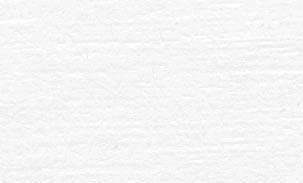 